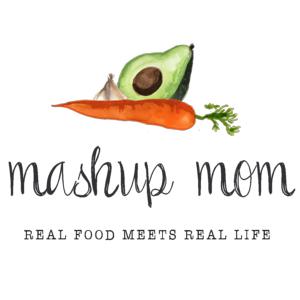 Shopping list (through 10/17):Dairy & refrigerated16 oz Friendly Farms sour cream, $1.49 (Mon, Tues)
12 oz Happy Farms shredded cheddar, $2.89 (Mon, Tues)
8 oz Happy Farms block mozzarella, $1.85 (Weds)
Priano shredded Parmesan, $1.99 (Thurs, Fri)GrocerySpecially Selected naan, $3.99 (Weds)
Specially Selected baguette, $1.49 (Fri)
32 oz Chef’s Cupboard chicken broth, $1.19 (Fri)
El Milagro flour tortillas, $.98 (Mon)
1 can Happy Harvest corn, $.49 (Tues)
3 cans Happy Harvest tomato sauce, $.87 (Tues, Weds, Fri)
1 can Happy Harvest tomato paste, $.39 (Fri)Meat4.5 lbs bone-in split chicken breast, $4.46 (Sun)
16 oz 85% lean ground beef chub (frozen), $3.29 (Tues)Mama Cozzi’s 6 oz sliced pepperoni, $2.29 (Weds, Fri)
16 oz Fremont Fish Market flounder fillets (frozen), $4.99 (Thurs)Produce2 lbs lemons, $3.45 (Sun, Mon, Weds, Thurs)
2 lbs green grapes, $1.98 (Mon, Tues)
8 oz baby bella mushrooms, $.99 (Mon)
8 oz baby carrots, $.99 (Fri)
1 lb asparagus, $1.99 (Thurs)
12 oz Simply Nature organic chopped kale, $2.99 (Sun, Fri)
8 oz bagged spinach, $1.35 (Weds)
Bunch green onions, $.69 (Mon, Tues)
3 lbs yellow onions, $1.99 (Sun, Mon, Tues, Fri)
3 heads garlic, $1.29 (Sun, Mon, Tues, Weds, Thurs, Fri)
2 sweet potatoes, $1.34 (Sun)
3 pack multi-colored bell peppers, $2.99 (Mon, Tues)
8 oz jalapeños, $.69 (Mon)
2.5 lbs zucchini (5 or more zucchinis — you’ll need two prepackaged packs), $3.23 (Tues, Fri)
3 avocados, $1.95 (Mon, Tues)
2 Roma tomatoes, $.40 (Mon)Total: $60.96Staple items you’ll need – AKA: Pantry spices & condiments used in this week’s recipes. Olive oil, butter, oregano, sea salt, seasoned salt, black pepper, garlic powder, chili powder, cumin, smoked paprika, oregano, cayenne, crushed red pepper, Italian seasoning, parsley, basil, bay leafNote: In many cases you can substitute for and/or omit some of these, depending on the recipe. Read through the recipes to see where you may need to re-stock your pantry staples.ALDI Meal Plan week of 10/18 – Find the recipes at MashupMom.comALDI Meal Plan week of 10/18 – Find the recipes at MashupMom.comSundayGreek chicken with sweet potatoes & kaleMondayEasy 25 minute veggie fajitas, grapesTuesdayTaco zucchini boats, grapesWednesdayPepperoni naan pizza, sauteed spinachThursdayFlounder & asparagus packetsFridayPepperoni pizza soup with kale, baguetteSaturdayLeftovers – pizza night – or carryout